Nr. 11					21-12-2020Kære beboere                   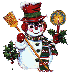 Vi skal fortsat holde fast!Året går på hæld og det er blevet tid til årets sidste orienterings- og nyhedsbrev. Vi kan se tilbage på et år, som blev helt anderledes end vi forventede. Men vi har nu et håb om, at vi snart kan blive vaccineret,  så vi ganske langsomt kan vende tilbage til hverdagen, som vi kendte den.Smittetallet  har desværre vist en bekymrende udvikling, og det har betydet, at der er kommet nye restriktioner og at eksisterende restriktioner er forlænget frem til 28. februar 2021.Det gælder blandt andet forsamlingsforbud på ti personer, og der opfordres til, at man maksimalt samles ti personer privat.Derfor har vi valgt at aflyse alle arrangementer og aktiviteter i fælleslokalet frem til 28. februar 2021.Det vil fortsat - på eget initiativ - være muligt at mødes op til ti personer i fælleslokalet. Vallensbæk har 121 bekræftede tilfælde de seneste 7 dage og incidens  pr. 100.000 på 730,7. Vi har heldigvis ikke haft smittede beboere, så vidt vi ved. Det tyder på, at alle følger de generelle råd og tager ansvar.På coronasmitte.dk kan du læse meget mere.Og nu til noget helt andet, først et par praktiske oplysninger.Vi har aftalt med ejendomskontoret, at de henter vores juletræer onsdag 6. januar. Du skal derfor aflevere dit træ senest tirsdag 5. kl. 12.00 ved urtehaven, hvis du ikke selv kører på genbrugspladsen med det.Vi skal have nye parkeringstilladelser gældende for 2021-2022. Jørgen deler dem ud sammen med en kort vejledning.Gavepapir skal i restaffald, men i meget små portioner ad gangen.  Hvis du har en klar plastiksæk fyldt med gavepapir, så kan du stille den i affaldsrummet senest mandag 4. januar. Vi har ikke haft stoppet restaffaldsskakt i år, så vidt jeg husker. Sådan må det gerne fortsætte.Vi har en plan for fester i 2021 - med alle mulige forbehold - se nederst side 3Referat fra møde i afdelingsbestyrelsen 11. november har i flere uger været lagt op på Seniorparken.dk under Bestyrelsen > bestyrelsesmøder.Her kommer et resume:Nyt rengøringsfirma er nu startet op.  Vi skal være opmærksom på, at de bruger væske, når de vasker trapperne. Det betyder, at der kan være lidt vådt lige efter at de har gjort rent, blandt andet på gulvene i elevatorerne. Vi har bedt om at de lige tørrer efter med en tør klud. Rengøring er hver tirsdag efter frokost. Michael oplyste, at der er natsænkning på varmen i tidsrummet 22,30 - 04,00. Michael har indkøbt batterier til alarmer. Når du får brug for et nyt batteri kan du rekvirere det hos ejendomskontoret, så bliver det lagt i din postkasse. Hvis ikke du selv kan skifte, så kontakt ejendomskontoret eller en flink nabo.Michael holder øje med, at vores affaldscontainere bliver tømt til tiden. Hvis ikke kontakter han firmaet. Husk venligst, der er to containere til både glas, plastik, papir og pap. Så hvis du kommer til en fyldt container, så se efter om der er plads i den anden, tak.Nye emhætter er monteret. Vi har efterhånden i lang tid arbejdet med at få en godkendelse af Stormgade projektet. Der har været mange udfordringer undervejs. Grunden hertil er først og fremmest at Stormgade er en af vores nødudgange. Det kræver derfor en særlig godkendelse for at få lov til at foretage ændring. Ansøgning herom til Vallensbæk Kommune og Beredskab4 skal udfærdiges af en certificeret brandinspektør/tilsynsmyndighed har vi langt om længe fået oplyst. Vi har også fået oplyst, at det vil koste minimum kr. 50.000 (+ moms) at få lavet denne ansøgning uden garanti for, at vi får en godkendelse. Afdelingsbestyrelsen har derfor med stor beklagelse valgt at stille projektet i bero.El-scooter parkering er klar og taget i brug. Alle "flade" cykler er samlet, hvor Ejgil tidligere havde parkeret el-scooter. Hvis din cykel er blandt de fem "flade", og du ønsker at beholde den, så flyt den hen på en anden plads. Ellers har vi tænkt os at fjerne dem en gang efter nytår. Henvend dig til Jørgen B., hvis du har spørgsmål.Køkkenprojektet er gået i gang. Der er sat skilte op om at nedsætte farten på parkeringsdæk, og at det er privat område (så skal vi bare lære de unge mennesker at læse). Bump er monteret, det ser meget godt ud.Vi tror på, at vi lander et resultat for 2020 på den positive side af 0.Fodgængerovergang over mod Rønnebækhus er blevet malet op, men bliver ikke hævet, som der var et ønske om. Hvad der skal ske med overgangen tværs over parkeringspladsen til Lagkagehuset er noget som Vallensbæk Kommune og SG Nordic skal blive enige om.Det årlige dialogmøde med Vallensbæk Kommune er blevet aflyst et par gange og nu helt udsat til foreløbig 2021. Oversigten Nyt fra Vallensbæk Kommune er på forsiden af Seniorparken.dk, ligesom de forskellige emner omtales i Vallensbæk Nu og på kommunens hjemmeside.Vallensbæk Kommune har nu meddelt, at man efter overvejelse ikke ønsker at stille krav til inddækningen af ventilation på vores tag. Vallensbæk Kommune har godkendt byggeregnskabet og der kan nu laves en endelig opgørelse over hensættelser og øvrig økonomi til anvendelse for afdelingen.  Nærmere redegørelse herfor, når vi har opgørelsen. Men udskiftning af emhætter indgår blandt andet i opgørelsen. Dette års tilskud til fest valgte vi at bruge som en julegavepose til alle. Vi håber, at I nyder indholdet  og har lagt mærke til, at der også var en gave fra Martin, Rema1000.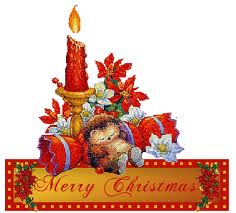 Vi ønsker jer alle en god jul                                             og et rigtigt godt nytår.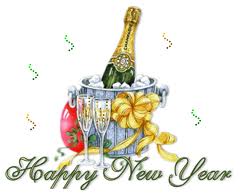 Vallensbæk Senior Park og Vallensbæk StationstorvNytårskur		15. januar		AflystGeneralforsamling	24. martsFødselsdagsfest	14. majSankt Hans fest	23. juniAfdelingsmøde	15. septemberLøvfaldsfest		15. oktoberJulefest		03. decemberJulegløgg - k		07. decemberJulegløgg - m		09. december